FACULTAD DE CIENCIAS FÍSICAS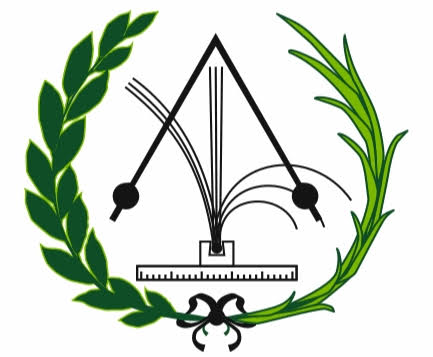 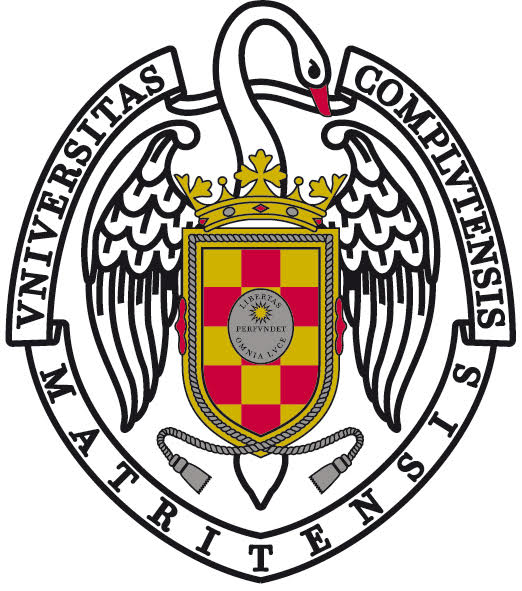 UNIVERSIDAD COMPLUTENSE DE MADRIDGrado en Ingeniería de Materiales Informe del tutor académico DATOS DEL ESTUDIANTE:  NOMBRE Y APELLIDOS:CORREO ELECTRÓNICO: DATOS DEL PERIODO DE PRÁCTICAS:  EMPRESA/INSTITUCIÓN EXTERNA: PERIODO DE PRÁCTICAS: DATOS DEL TUTOR ACADÉMICONOMBRE Y APELLIDOS:	DEPARTAMENTO: CORREO ELECTRÓNICO: Mediante el presente informe, el tutor académico, a la vista de la memoria de prácticas presentada por el estudiante y en relación con las tareas inicialmente previstas en el anexo del estudiante, valora la estancia de prácticas realizada comoMUY BUENA ☐BUENA ☐SUFICIENTE ☐DEFICIENTE ☐y considera que la mencionada memoria es ADECUADA ☐NO ADECUADA ☐para su presentación ante el correspondiente tribunal.OBSERVACIONES ADICIONALES QUE DESEE INCLUIR si ha visto alguna versión del trabajo. Si no es así, hágalo constar:(utilice el espacio que considere necesario)